Séminaire de Formation Continue Professionnelle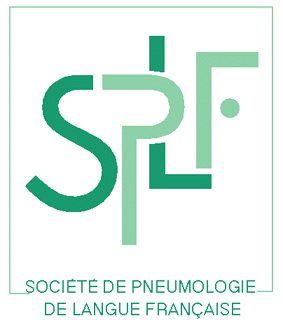 Atelier Echographie Thoracique de la SPLFMardi 3 octobre 2017Maison du Poumon, 66 Boulevard Saint-Michel 75006 ParisBULLETIN D’INSCRIPTIONNOM : ______________________________________________________________________________PRENOM : __________________________________________________________________________ADRESSE PROFESSIONNELLE :____________________________________________________________________________________MAIL : _____________________________________________________________________________Téléphone portable : _________________________________Expérience en échographie thoracique :  Aucune A déjà pratiqué quelques échographies Utilisateur régulierEchographe à disposition :  Non Oui dans un autre service Oui dans le serviceDans votre pratique quotidienne : Vous réalisé des gestes pleuraux (ponction, biopsies, drainage) jamais rarement (<1/mois) occasionnellement ( 1/semaine à 1/mois) Souvent ( >1/semaine)Vous prenez en charge Pathologie cancéreuse thoracique Pleurésie purulente Pneumothorax Avis en réanimation ou aux urgencesQuelle phrase est la plus proche de ce que pensez-vous de l’échographie thoracique ? gadget inutile… mais mes internes ou mes collègues la pratique c’est peut-être utile mais ça doit être difficile à apprendre c’est intéressant mais avant de me former je veux être convaincu Je suis convaincu et je cherche les arguments pour convaincre mes collègues autre :--------------------------------------------------------------------------------------------------------------------------------------------Tarifs : 210 euros TTC (déjeuner compris) – chèque à libeller au nom de la SPLF 66 boulevard Saint Michel 75006 Paris.Inscriptions auprès de Fabienne DUGUET : f.duguet@splf.org, Téléphone : 01 46 34 03 87, Fax : 01 46 34 58 27Le nombre de places étant limité à 32 personnes, seules les inscriptions avec règlement seront prises en compte selon l’ordre d’arrivée.En partenariat avec le Groupe G-ECHO de la SPLF